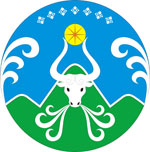 ПРИКАЗ  №_93_ о/дОт 14.05.2019 г.                                                                                                       п. Усть-Нера       О проведении Всероссийской акции «СТОП ВИЧ/СПИД» в общеобразовательных учреждениях, расположенных на территории муниципального образования  «Оймяконский улус (район)».         Во исполнение приказа Министерства образования Республики Саха (Якутия) от 30.04.2019 года № 01-10/580 «О проведении Всероссийской акции «СТОП ВИЧ/СПИД», в целях проведения мероприятий по профилактике ВИЧ-инфекции в образовательной среде и информирования детей и молодёжи о действенных подходах и эффективных практиках противодействия распространению ВИЧ-инфекции, ПРИКАЗЫВАЮ:Организовать с 14 мая по 19 мая 2019 года в подведомственных общеобразовательных учреждениях Всероссийскую акцию по борьбе с ВИЧ-инфекцией, приуроченную к Международному дню памяти жертв СПИДа (далее - Акция).Руководителям общеобразовательных учреждений:Разработать план проведения Акции во вверенном  учреждении образования.При организации мероприятий использовать методические материалы с официального сайта Акции стопвичспид.рф, обеспечить их тиражирование и размещение на сайтах и стендах общеобразовательных учреждений.Организовать участие обучающихся учреждений образования в интернет-опросе по выявлению профильной компетенции в области профилактики ВИЧ-инфекции на веб-ресурсе, расположенном по адресу: опрос-молодёжи-о-вич.рф.Привлечь к проведению мероприятий представителей органов местного самоуправления, общественных организаций, занимающихся вопросами профилактики ВИЧ/СПИДа, активистов органов школьного самоуправления и волонтёров.Организовать освещение мероприятий Акции на официальных сайтах общеобразовательных учреждений.Отчет о проведении Акции в бумажном и электронном вариантах направить в срок до 21 мая 2019 года для Кушнир Д. В. на электронный адрес nera.uo@gmail.com (Приложение 1).Ведущему специалисту МКУ «УО МО «Оймяконский улус (район)» Кушнир Д. В. направить сводный отчет о проведении Акции в срок до 23 мая 2019 года на электронный адрес ГБУ ДО РС(Я) «Республиканский центр психолого-медико-социального сопровождения», согласно приложению 1 к приказу МОиН РС(Я) от  30.04.2019 года № 01-10/580.Ведущему специалисту  Петрову Д. П. разместить в срок до 24 мая 2019 года на официальном сайте МКУ «УО МО «Оймяконский улус (район)» сводную информацию об итогах проведения Акции. Контроль исполнения данного приказа возложить на начальника отдела воспитания и методического сопровождения образования МКУ «УО МО «Оймяконский улус (район)» Берёзкина В. В.Заместитель начальника                                                                   Т. И. НиколаеваС приказом ознакомлены:________________________________________________________________(подпись)                                                         (расшифровка)                                                (дата)________________________________________________________________(подпись)                                                         (расшифровка)                                                (дата)________________________________________________________________(подпись)                                                         (расшифровка)                                                (дата)Исполнитель: ведущий специалист МКУ «УО МО «Оймяконский улус (район)»Кушнир Дина Вальяновнател. 2-01-62